Pomorski program pomocy stypendialnej 2015/2016 i 2016/2017Tabela celów oraz planowanych działań, wydatków i efektów realizacji IPEU – załącznik do Indywidualnego programu edukacyjnego ucznia*- wpisany w tabelę zielony tekst jest przykładem i w czasie wypełniania tabeli należy go usunąć.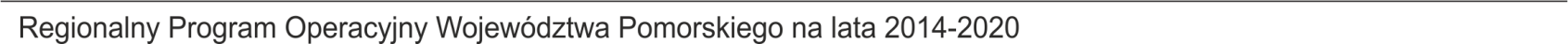 Cel – rozwój przez ucznia wybranych kompetencji kluczowychPlanowane działania służące realizacji celuPlanowane wydatki powiązane 
z działaniamiEfekty planowanych działańKryteria osiągnięcia celuNp. Rozwój kompetencji ucznia w zakresie porozumiewania się 
w języku obcym – języku angielskim*Uczestnictwo w kursie językowym.Praca własna ucznia z wykorzystaniem  zasobów internetowych  portali  edukacyjnychUdział w konkursie kuratoryjnym z j. angielskiegoPrzygotowanie do zewnętrznych egzaminów językowychOpłata za udział w kursie językowymZakup oprogramowania do nauki języka angielskiegoZakup słownika polsko-angielskiegoZakup podręczników do nauki j. angielskiego i książek anglojęzycznychOpłata za udział w zewnętrznym egzaminie językowymNabycie umiejętności językowych w zakresie znajomości słownictwa i gramatyki funkcjonalnej na poziomie odpowiadającym egzaminowi FCEUzyskanie certyfikatu FCE na poziomie (minimum C)Zakwalifikowanie się do etapu rejonowego konkursu kuratoryjnegoUzyskanie oceny końcoworocznej  z języka angielskiego – minimum. 5